Пример за уплата на амортизација, библиотечен фонд и студиска програма(секој износ се уплаќа на посебна уплатница)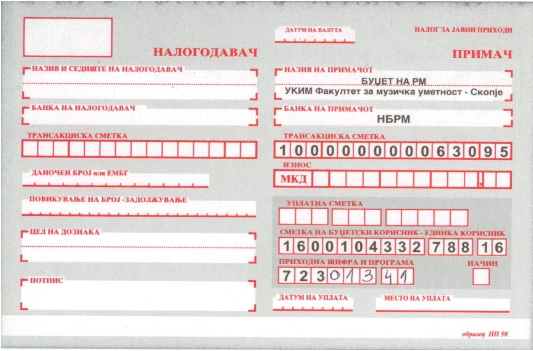 Пример за уплата на школарина 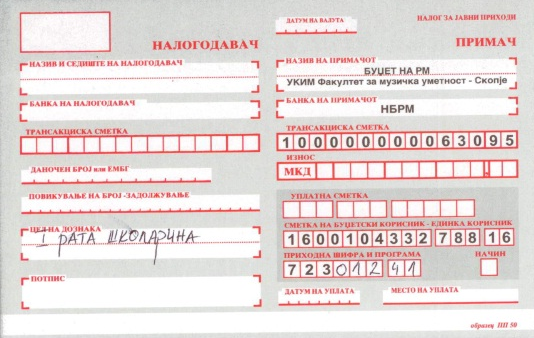 Пример за уплата на административна такса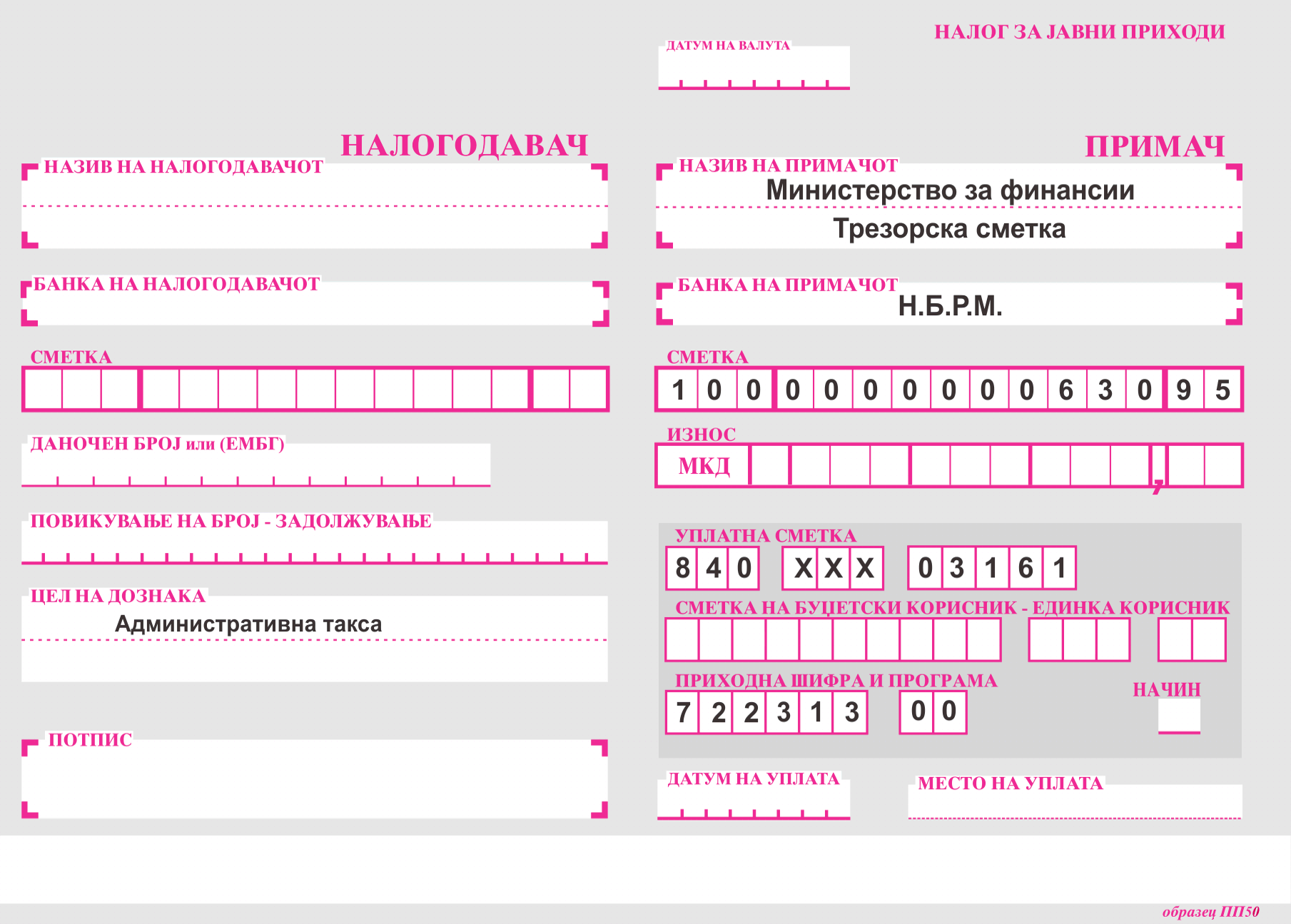 Пример за уплата на ИКСА на УКИМНазив на примач: Универзитет „Св. Кирил и Методиј“Банка на примач: НБРМТрансакциска сметка 100000000063095Сметка на буџетски корисник: 1600103689 788 18; Приходна шифра 723012; програма 41;Цел на дознака: ИКСА на УКИМ – Факултет за музичка уметностПример за уплата на ИКСА на УКИМ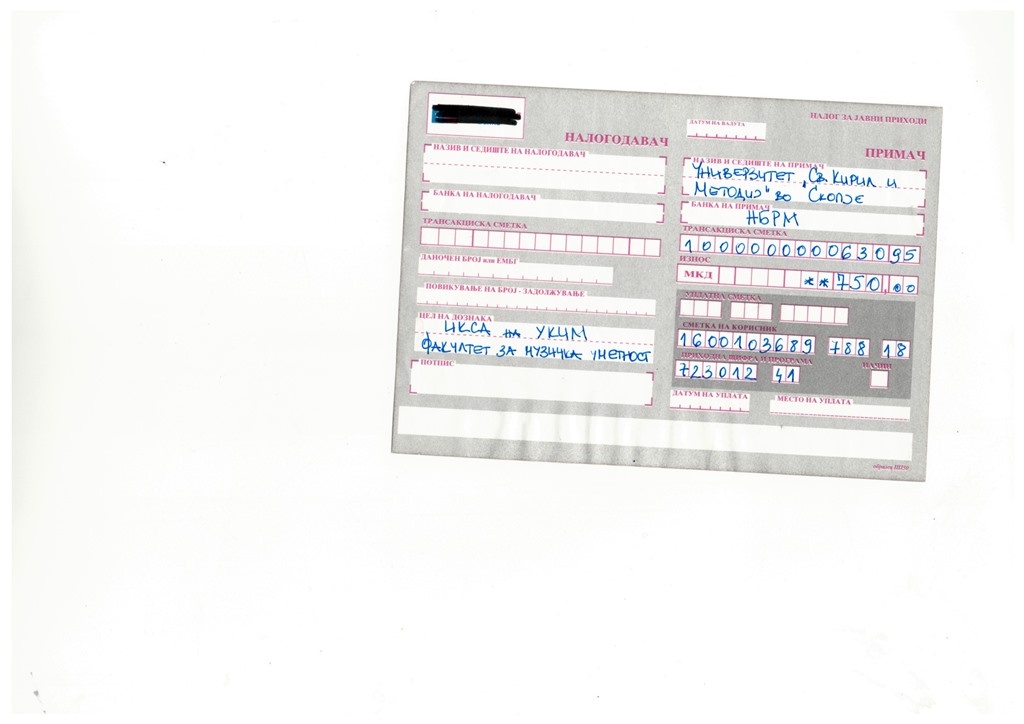 